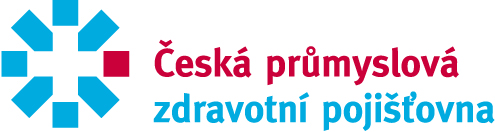 ŽÁDOST POJIŠTĚNCE O náhradu nákladů vynaložených na zdravotní služby poskytnuté v zahraničíúDAJE O pojištěnci:Jméno a příjmení:________________________________________________________________Rodné příjmení:__________________________________________________________________Datum narození:_____________________________ Číslo pojištěnce: ______________________Trvalé bydliště (příp. adresa pro doručování):__________________________________________ _______________________________________________________________________________zákonný zástupce:Jméno a příjmení:________________________________________________________________Datum narození:_____________________________ Kontaktní adresa: ____________________________________________________________________________________________________Žádám, aby mi byly nahrazeny náklady, které jsem vynaložil(a) na níže uvedené zdravotní služby poskytnuté v zahraničí (zaškrtněte jednu z možností):Zdravotní služby, které jsem v důsledku onemocnění nebo úrazu vyhledal během přechodného pobytu v …………………………………………………………(uveďte stát)Plánované zdravotní služby, za jejichž poskytnutím jsem cíleně vycestoval do ……………………………………………………………(uveďte stát)Požaduji, aby výše náhrady byla určena následovně (zaškrtněte jednu z možností):Výši náhrady požaduji posoudit přednostně podle nařízení Evropského parlamentu a Rady (ES) č. 883/2004 o koordinaci systémů sociálního zabezpečení („Nařízení“) a určit dle tarifů státu léčení (zahraniční tarif). V případě, že by podle tarifů státu léčení nenáležela žádná náhrada, žádám, aby byla výše náhrady posouzena a určena v souladu s §14 odst. 2 - 4 a §14a zákona    č. 48/1997 Sb., o veřejném zdravotním pojištění, ve znění pozdějších předpisů, dle tarifů uplatňovaných v českém systému veřejného zdravotního pojištění.Výši náhrady požaduji posoudit a určit výhradně v souladu s §14 odst. 2 - 4 a §14a zákona             č. 48/1997 Sb., o veřejném zdravotním pojištění, ve znění pozdějších předpisů, dle tarifů uplatňovaných v českém systému veřejného zdravotního pojištění (český tarif).Důvod a okolnosti ošetření – stručný popis (uveďte pouze v případě volby českého tarifu):________________________________________________________________________________________________________________________________________________________________________________________________________________________________________________________________________________________________________________________________________Částka uhrazená za ošetření:                            ______	Počet platebních dokladů: 	______Částka uhrazená za léky:                                    ______	Počet platebních dokladů:     ______Částka uhrazená za zdravotnické pomůcky:   ______ 	Počet platebních dokladů:     ______Částka uhrazená celkem: 	______               Počet dokladů celkem:           ______Dále žádám, aby mi byla vypočtená náhrada nákladů převedena následujícím způsobem (zaškrtněte prosím jednu z možností):Bankovním převodem na účet (číslo účtu/kód banky): _______________________________ Poštovní poukázkou na adresu: _________________________________________________V ________________ dne ___________________________________________________                             		  				       podpisK žádosti je nutné přiložit následující dokumenty:Originál účetního nebo jiného dokladu, ze kterého vyplývá provedení platby poskytovateli zdravotních služeb Lékařskou zprávu, nebo jiný doklad vystavený poskytovatelem, z níž je patrné, jaké zdravotní služby byly poskytnutyV případě, že žádost podává zástupce žadatele, musí být doložena plná mocZa ČPZP převzal/a:        __________________________   Datum převzetí: ___________________Pracoviště – pobočka:  ____________________________________________________________Upozornění: Zvolení této možnosti připadá v úvahu pouze pro zdravotní služby poskytnuté ve státech EU1, Norsku, Lichtenštejnsku, na Islandu a ve Švýcarsku. V případě zvolení zahraničního tarifu nemůže ČPZP garantovat délku vyřízení žádosti.Upozornění: V případě neschválených plánovaných zdravotních služeb poskytnutých ve státech EU lze určit výši náhrady nákladů vždy pouze podle této možnosti. 